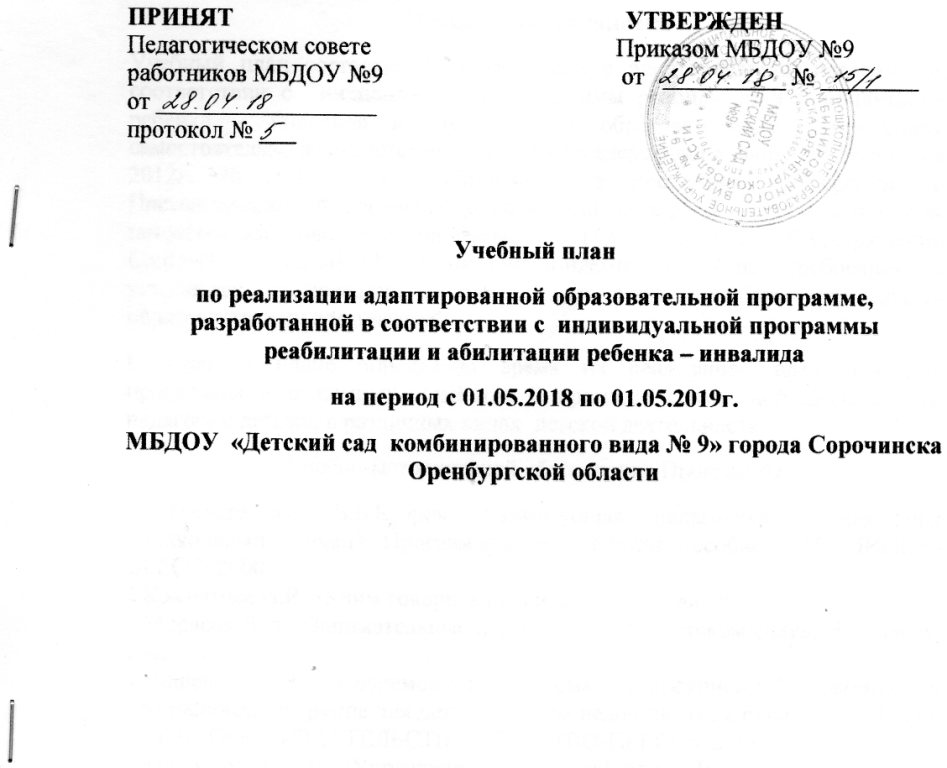 Пояснительная запискаУчебный план составлен в соответствии с адаптированной программой, соответствии с  индивидуальной программы реабилитации и абилитации ребенка – инвалида и утвержденной образовательным учреждением самостоятельно в соответствии с ч.1 ст.79 Федерального закона от 29 декабря 2012г. № 273-ФЗ «Об образовании в Российской Федерации» и Постановлении  Федеральной службы ппо надзору в сфере защиты прав потребителей и благополучия человека от 15.05.2013 № 26 «Об утверждении СанПиН 2.4.1.3049-13 «Санитарно-эпидемиологические требования к устройству, содержанию и организации режима работы дошкольных образовательных организаций».В учебном плане определено время на реализацию адаптированной программы в режимных моментах в процессе совместной деятельности педагога с детьми, в различных видах  детской деятельности.Учебно-методической обеспечение Программы1.В.Т.Кудрявцев, Б.Б.Егоров. Развивающая педагогика оздоровления (дошкольный возраст): Программно-методическое пособие. - М.: ЛИНКА-ПРЕСС, 2000; 2.Комратова Н.Р. «Учим говорить правильно», Москва, 2005;3.Мирясов В.И. «Занимательные игры и задания в детском саду», Ярославль, 2002;4.Нищева Н.В. Современная система коррекционной работы в логопедической группе для детей с общим недоразвитием речи (с 3 до 7 лет). – СПБ.: ООО «ИЗДАТЕЛЬСТВО «ДЕТСТВО-ПРЕСС», 2013 5.Тихомирова Л.Ф. «Упражнения на каждый день. Логика для дошколят». Издательство «Академия Холдинг» Ярославль, 2000;6.Шорыгина Т.А. Беседы о хорошем и плохом поведении, ТЦ Сфера, 2007.7.Утробина К.К. Занимательная физкультура в детском саду. Москва, 2004.Объем образовательной деятельностиДля ребенка-инвалида, проводятся индивидуальные коррекционные занятия с  учителем-логопедом, индивидуальная работа с музыкальным руководителем и инструктором по физической культуре. Учитель-логопед проводит индивидуальное коррекционное занятие 1 раз в неделю 25 мин. по понедельникам. Музыкальный руководитель  и инструктор по физической культуре проводят индивидуальную работу при проведении режимных моментов 1 раз в неделю в чередовании. Воспитатели организуют образовательную деятельность в совместной деятельности с ребенком при проведении режимных моментов в различных видах детской деятельностиРасписание индивидуальной педагогов специалистов и воспитателей с ребенком – инвалидом на период с 01.05.2018 по 01.05.2019Продолжительность занятия может быть уменьшена от состояния здоровья  и самочувствия  ребенка – инвалида.Перечень ограничений Виды деятельностиСпособность к ориентацииосуществляется через индивидуальные занятия с учителем-логопедом, индивидуальную работу с музыкальным руководителем, инструктором по физической культуре,  а также в совместной деятельности с воспитателями при проведении режимных моментов в различных видах детской деятельности.Способность к общениюосуществляется через индивидуальные занятия с учителем-логопедом, индивидуальную работу с музыкальным руководителем, инструктором по физической культуре,  а также в совместной деятельности с воспитателями при проведении режимных моментов в различных видах детской деятельности.Дни неделиУчитель-логопедМузыкальный руководительИнструктор по физической культуревоспитателипонедельник10.30-10.55вторник8.20-8.45среда16.10-16.35четверг16.10-16.35пятница16.10-16.35